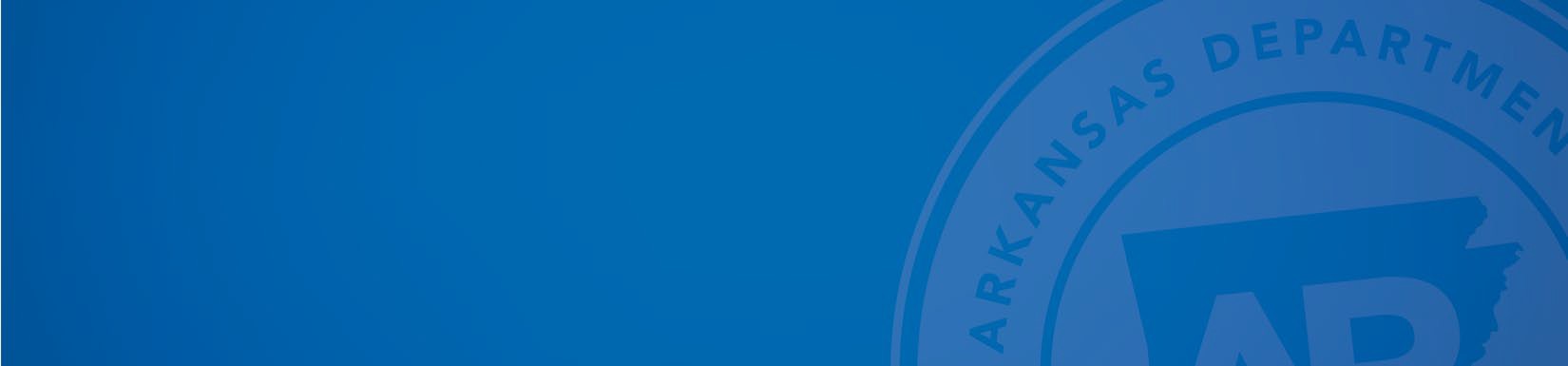 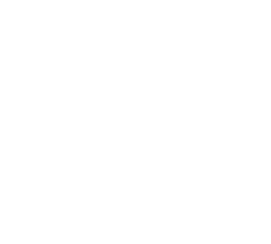 January 25, 2022FOR IMMEDIATE RELEASESusan Price, Arkansas BLS Programs Manager Arkansas Division of Workforce Services Susan.Price@arkansas.gov www.discover.arkansas.govArkansas’ Unemployment Rate Declines to 3.1 Percent in DecemberArkansas Civilian Labor Force Summary:Labor force data, produced by the U.S. Department of Labor, Bureau of Labor Statistics and released today by the Arkansas Division of Workforce Services, show Arkansas’ seasonally adjusted unemployment rate declined three-tenths of a percentage point, from 3.4 percent in November to 3.1 percent in December. Arkansas’ civilian labor force decreased by 1,098, a result of 3,750 fewer unemployed and 2,652 additional employed Arkansans. The United States’ jobless rate declined to 3.9 percent in December, down three-tenths of a percentage point from 4.2 percent in November.BLS Program Operations Manager Susan Price said, “The unemployment rate in Arkansas dropped to 3.1 percent in December, a new record low rate for the State. While employment has increased for a second month, there are slightly fewer employed Arkansans compared to December 2020. Unemployment is down over the year, as the number of Arkansans actively looking for work has declined for the last six months.”Arkansas Nonfarm Payroll Job Summary:Arkansas’ nonfarm payroll jobs decreased 1,500 in December to total 1,291,100. Six major industry sectors posted declines, more than offsetting gains in four major sectors. Educational and health services reported the greatest loss, down 2,200 jobs. All decreases were in health care and social assistance (-2,300), with reported contractions in activities such as childcare services, individual and family services, and offices of specialty health practitioners. Small, mostly seasonal declines were posted in construction (-600) and leisure and hospitality (-500). The largest increase occurred in trade, transportation, and utilities (+2,000). Most of the gains were related to holiday hiring in retail trade (+1,200) and wholesale trade (+900).Compared to December 2020, nonfarm payroll jobs in Arkansas are up 27,300. Growth was reported in eight major industry sectors, with five sectors adding 4,300 or more jobs each. Jobs in professional and business services rose 9,600. Most of the gains occurred in administrative and support services (+7,400). Trade, transportation, and utilities added 5,200 jobs, mostly in wholesale trade (+2,500) and transportation-warehousing-utilities (+2,300). Jobs in manufacturing are up 4,900, all in durable goods (+7,100). Employment in leisure and hospitality rose 4,400, with expansions in all subsectors. Financial activities increased 4,300. Most of the gains were in finance and insurance (+3,900). Annual losses were posted in construction (-2,300) and government (-1,900).ARKANSAS CIVILIAN LABOR FORCE SUMMARY, Seasonally AdjustedSource: U.S. Bureau of Labor Statistics, Current Population Survey.ARKANSAS NONFARM PAYROLL JOBS, Not Seasonally Adjusted (In Thousands)Source:   Monthly Survey of Employers, based on 1st Quarter 2020 benchmark.	Notes: Current month’s data are preliminary; previous month’s data are revised.2022 Arkansas Publication Schedule*Date when Metropolitan Statistical Areas (MSAs) and county labor force statistics will be available on the Discover Arkansas website.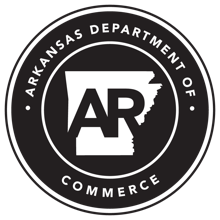 About the Arkansas Department of Commerce:The Arkansas Department of Commerce is the umbrella department for workforce and economic development drivers. Its divisions and regulatory boards include Division of Aeronautics, Waterways Commission, Wine Producers Council, Division of Workforce Services, Office of Skills Development, State Bank Department, Insurance Department, Securities Department, Economic Development Commission and Development Finance Authority. It was established July 2019 as part of Governor Asa Hutchinson’s wide-sweeping efficiency and transformation efforts to reduce 42 cabinet agencies to 15 while maintaining services for all Arkansans.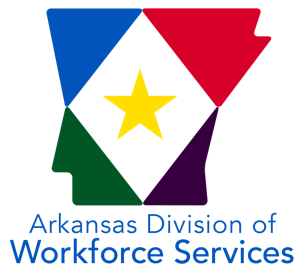 About the Arkansas Division of Workforce ServicesThe mission of the Arkansas Division of Workforce Services is to support and secure Arkansas' economic vitality through a highly skilled workforce by administering programs and providing services that empower employers and jobseekers. ADWS is a division of the Arkansas Department of Commerce.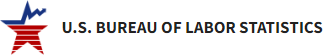 About Bureau of Labor Statistics (BLS)The Bureau of Labor Statistics measures labor market activity, working conditions, price changes, and productivity In the U.S. economy to support public and private decision making.About Local Area Unemployment Statistics (LAUS)The LAUS program produces monthly and annual employment, unemployment, and labor force data for Census regions and divisions, States, counties, metropolitan areas, and many cities, by place of residence.About Current Employment Statistics (CES)The CES program produces detailed industry estimates of employment, hours, and earnings of workers on nonfarm payrolls. CES State and Metro Area produces data for all 50 States, the District of Columbia, Puerto Rico, the Virgin Islands, and about 450 metropolitan areas and divisions.December 2021December 2021November 2021December 2020Chg From Nov 2021Chg From Dec 2020Civilian Labor Force1,353,1081,354,2061,379,313-1,098-26,205Employment1,310,4991,307,8471,312,1422,652-1,643Unemployment42,60946,35967,171-3,750-24,562Unemployment Rate3.13.44.9-0.3-1.8U.S. Unemployment Rate3.94.26.7-0.3-2.8North American Industry Classification System (NAICS) Industry Group 2017December2021November2021December2020Chg From Nov 2021Chg From Dec 2020Total Nonfarm Payroll Jobs1291.11292.61263.8-1.527.3Goods Producing219.6219.9216.6-0.33.0Mining, Logging, & Construction57.458.059.3-0.6-1.9Mining & Logging5.75.75.30.00.4Construction51.752.354.0-0.6-2.3Specialty Trade Contractors32.632.634.40.0-1.8Manufacturing162.2161.9157.30.34.9Durable Goods83.083.075.90.07.1Nondurable Goods79.278.981.40.3-2.2Service Providing1071.51072.71047.2-1.224.3Trade, Transportation, & Utilities263.4261.4258.22.05.2Wholesale Trade48.547.646.00.92.5Retail Trade144.1142.9143.71.20.4Transportation, Warehousing, & Utilities70.870.968.5-0.12.3Information12.712.611.60.11.1Financial Activities67.868.263.5-0.44.3Finance & Insurance54.154.350.2-0.23.9Real Estate, Rental, & Leasing13.713.913.3-0.20.4Professional & Business Services152.4151.7142.80.79.6Professional, Scientific, & Technical43.843.843.30.00.5Management of Companies35.735.834.0-0.11.7Administrative & Support Services72.972.165.50.87.4Educational & Health Services189.0191.2189.2-2.2-0.2Educational Services17.517.415.90.11.6Health Care & Social Assistance171.5173.8173.3-2.3-1.8Ambulatory Health Care59.960.559.6-0.60.3Social Assistance35.736.636.6-0.9-0.9Leisure & Hospitality112.2112.7107.8-0.54.4Arts, Entertainment, & Recreation11.511.410.00.11.5Accommodation & Food Services100.7101.397.8-0.62.9Accommodation Services9.910.08.7-0.11.2Food Services90.891.389.1-0.51.7Other Services66.967.465.1-0.51.8Government207.1207.5209.0-0.4-1.9Federal Government21.121.020.80.10.3State Government78.078.477.4-0.40.6State Government, Educational Services31.632.030.8-0.40.8State Government, Excluding Education46.446.446.60.0-0.2Local Government108.0108.1110.8-0.1-2.8Local Government, Education Services65.165.068.00.1-2.9Local Government, Excluding Education42.943.142.8-0.20.1Reference MonthState Press ReleaseMSA’s & Counties*January03/14/2203/18/22February03/25/2204/06/22March04/15/2204/27/22April05/20/2206/01/22May06/17/2206/29/22June07/22/2208/03/22July08/19/2208/31/22August09/16/2209/28/22September10/21/2211/02/22October11/18/2212/01/22November12/16/2212/29/22December01/24/2302/01/23